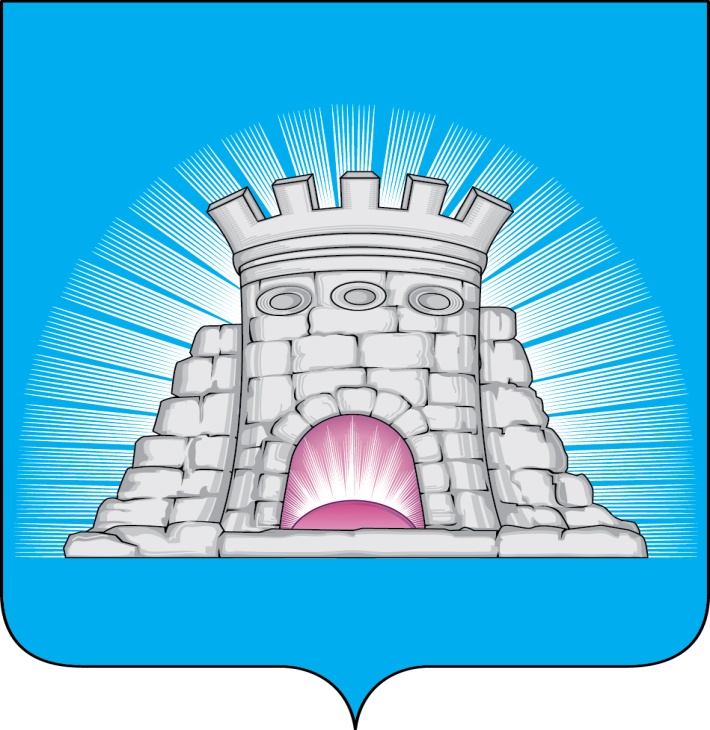 П О С Т А Н О В Л Е Н И Е20.10.2023     № 1679/10г.Зарайск                                 О Порядке организации сбора сведений для                              ведения торгового реестра Московской области                             по городскому округу Зарайск Московской области       В целях реализации положений Федерального закона от 28.12.2009 N 381-ФЗ "Об основах государственного регулирования торговой деятельности в Российской Федерации", в соответствии с приказом Министерства промышленности и торговли Российской Федерации от 16.07.2010 N 602 "Об утверждении формы торгового реестра, Порядка формирования торгового реестра и Порядка предоставления информации, содержащейся в торговом реестре", распоряжением Министерства потребительского рынка и услуг Московской области от 31.07.2015 N 16РВ-31 "О торговом реестре Московской области", руководствуясь Федеральным законом от 06.10.2003 N 131-ФЗ "Об общих принципах организации местного самоуправления в Российской Федерации", Уставом муниципального образования городской округ Зарайск Московской области, в целях создания единой информационной базы в сфере потребительского рынка на территории городского округа Зарайск Московской области,                                        П О С Т А Н О В Л Я Ю :1. Утвердить Порядок организации сбора сведений для ведения торгового реестра Московской области по городскому округу Зарайск Московской области (далее - Порядок) (прилагается).2. Отделу потребительского рынка и сферы услуг администрации городского округа Зарайск Московской области довести Порядок, утвержденный п. 1 настоящего постановления, до хозяйствующих субъектов, осуществляющих торговую деятельность, деятельность по поставке товаров (за исключением производителей товаров), о необходимости предоставления данных в целях сбора сведений для ведения торгового реестра Московской области на территории городского округа Зарайск Московской области.                                                                                                                        0120273. Признать утратившим силу постановление главы городского округа Зарайск Московской области от 27.12.2019 №2290/12 «Об утверждении порядка выдачи свидетельства о внесении объекта потребительского рынка, расположенного на территории городского округа Зарайск, в реестр объектов потребительского рынка на территории городского округа Зарайск».4. Службе по взаимодействию со СМИ администрации городского округа Зарайск Московской области разместить настоящее постановление на официальном сайте администрации городского округа Зарайск Московской области в информационно-телекоммуникационной сети Интернет и опубликовать в периодическом печатном издании – «Зарайский вестник» - приложении к общественно-политической газете «За новую жизнь». 5. Контроль за выполнением настоящего постановления возложить на первого заместителя главы администрации городского округа Зарайск Московской области А.Н. Мешкова. Глава городского округа Зарайск  В.А. Петрущенко    Верно: Начальник службы делопроизводства  Л.Б. Ивлева    20.10.2023Разослано: в дело, Мешкову А.Н., ОПР и СУ, юридический отдел, прокуратуру.Шленская О.А.84966625735Утвержденпостановлением главыгородского округа ЗарайскМосковской областиот  20.10.2023   № 1679/10ПОРЯДОКОРГАНИЗАЦИИ СБОРА СВЕДЕНИЙ ДЛЯ ВЕДЕНИЯТОРГОВОГО РЕЕСТРА МОСКОВСКОЙ ОБЛАСТИ ПО ГОРОДСКОМУ ОКРУГУ ЗАРАЙСК МОСКОВСКОЙ ОБЛАСТИ1. Общие положения1.1. Порядок организации сбора сведений для ведения торгового реестра Московской области по городскому округу Зарайск Московской области (далее - Порядок) разработан в соответствии с Федеральным законом от 28.12.2009 N 381-ФЗ "Об основах государственного регулирования торговой деятельности в Российской Федерации", Федеральным законом от 06.10.2003 N 131-ФЗ "Об общих принципах организации местного самоуправления в Российской Федерации", приказом Министерства промышленности и торговли Российской Федерации от 16.07.2010 N 602 "Об утверждении формы торгового реестра, Порядка формирования торгового реестра и Порядка предоставления информации, содержащейся в торговом реестре", распоряжением Министерства потребительского рынка и услуг Московской области от 31.07.2015 N 16РВ-31 "О торговом реестре Московской области" (далее - Распоряжение N 16РВ-31). 1.2. Сбор сведений для ведения торгового реестра Московской области по городскому округу Зарайск Московской области проводится в целях анализа сферы потребительского рынка, учета объектов, содействия приоритетным направлениям развития данной сферы на территории городского округа Зарайск Московской области (далее - городской округ).1.3. Настоящий Порядок определяет участников торговой деятельности, последовательность действий, форму, сроки предоставления сведений.2. Порядок сбора и предоставления сведений2.1. Сведения для внесения в торговый реестр Московской области на территории городского округа Зарайск Московской области (далее - Сведения) формируются на основании данных, предоставляемых хозяйствующими субъектами, осуществляющими торговую деятельность, деятельность по поставке товаров (за исключением производителей товаров) (далее - хозяйствующий субъект) и используемых ими объектах.2.2. Для сбора Сведений согласно п. 2.1 настоящего Порядка, в отдел потребительского рынка и сферы услуг администрации городского округа Зарайск (далее – отдел ПР и СУ) хозяйствующие субъекты предоставляют заявление по форме согласно приложению 1 к настоящему Порядку с приложением необходимой информации, указанной в приложениях 2, 3, 4 к настоящему Порядку, а также следующих документов:1) заверенной в установленном законодательством Российской Федерации порядке копии свидетельства о государственной регистрации юридического лица или индивидуального предпринимателя;2) заверенной в установленном законодательством Российской Федерации порядке копии свидетельства о постановке на учет в налоговом органе по месту нахождения на территории городского округа (за исключением случая, когда заверенная в установленном законодательством Российской Федерации порядке отметка о постановке на учет в налоговой инспекции сделана на свидетельстве о государственной регистрации с указанием идентификационного номера налогоплательщика (ИНН);3) копий документов, подтверждающих информацию хозяйствующего субъекта, осуществляющего торговую деятельность, о принадлежащих ему торговых объектах;4) копий документов, подтверждающих информацию хозяйствующего субъекта об объектах хозяйствующего субъекта, осуществляющего поставки товаров.Документы, указанные в подпунктах 3 и 4 настоящего пункта, предоставляются на каждый объект, подлежащий внесению в Сведения.2.3. Отдел ПР и СУ самостоятельно проводит мониторинг хозяйствующих субъектов, осуществляющих деятельность на территории городского округа, для предоставления Сведений в уполномоченный орган государственной власти Московской области в электронном виде ежеквартально, до 5 числа месяца, следующего за отчетным кварталом.3. Изменение (исключение) Сведений3.1. В целях внесения изменений и (или) исключения данных из Сведений хозяйствующим субъектом в отдел ПР и СУ подается заявление по форме согласно приложению 5 к настоящему Порядку.3.2. Отдел ПР и СУ ежеквартально, до 5 числа месяца, следующего за отчетным кварталом, направляет Сведения согласно п. 3.1 настоящего Порядка в электронном виде в уполномоченный орган государственной власти Московской области.Приложение 1к Порядку организации сбора сведенийдля ведения торгового реестраМосковской области по городскому округ Зарайск Московской области                                               Главе городского округа Зарайск Московской области_______________________(Ф.И.О.)                                 Заявление             о внесении сведений для ведения торгового реестра        Московской области по городскому округу Зарайск Московской областиПрошу включить ____________________________________________________________                   (полное наименование юридического лица; Ф.И.О.                         индивидуального предпринимателя)_______________________________________________________________________________________________________________________________________________________________________________________________________________________________________________________________________________________________________________________________________________________________________________________в   сведения   для   ведения   торгового   реестра  Московской  области  попо городскому округу Зарайск Московской области.Приложение  на _______ листах(копии документов, подтверждающих основания для включения  сведений)       ____________________________         _______________________________М.П.         (подпись)                                 (Ф.И.О.)Дата регистрации _________________________ 20__ г.___________________________________________________________________________    (должность, ФИО представителя администрации городского округа Зарайск Московской области, принявшего заявление)_________________________________                __________________________          (подпись)                                   (фамилия, И.О.)Приложение 2к Порядку организации сбора сведенийдля ведения торгового реестраМосковской области по городскому округу Зарайск Московской областиИнформацияо хозяйствующем субъекте, представляемая хозяйствующимсубъектом, в целях внесения в сведения для ведения торговогореестра Московской области по городскому округу Зарайск Московской областиПриложение 3к Порядку организации сбора сведенийдля ведения торгового реестраМосковской области по городскому округу Зарайск Московской областиИнформацияо торговых объектах хозяйствующего субъекта, осуществляющеготорговую деятельность на территории городского округа Зарайск Московской области, представляемаяхозяйствующим субъектом в целях внесения в сведениядля ведения торгового реестра Московской областипо городскому округу Зарайск Московской области____________________________________________________________(наименование хозяйствующего субъекта: юридического лица,индивидуального предпринимателя)2.1. Наименование торгового объекта ______________________________________________________________________________________________________________2.2. Фактический адрес ___________________________________________________________________________________________________________________________2.3. Телефон, факс ______________________________________________________2.4. Основной вид деятельности __________________________________________2.5. Тип торгового объекта:2.6. Вид торгового объекта:2.7. Основные показатели:*  В  соответствии  с  пунктом 7 статьи 2 Федерального закона от 28 декабря2009  г.  N  381-ФЗ  "Об  основах  государственного  регулирования торговойдеятельности в Российской Федерации".Приложение 4к Порядку организации сбора сведенийдля ведения торгового реестраМосковской области по городскому округу Зарайск Московской областиИнформацияоб объектах хозяйствующего субъекта, осуществляющегопоставки товаров, представляемая хозяйствующим субъектом,в целях внесения в сведения для ведения торгового реестраМосковской области по городскому округу ЗарайскМосковской области___________________________________________________________(наименование хозяйствующего субъекта: юридического лица,индивидуального предпринимателя)2.1. Наименование объекта ________________________________________________________________________________________________________________________2.2. Фактический адрес ___________________________________________________________________________________________________________________________2.3. Телефон, факс ______________________________________________________2.4. Основной вид деятельности __________________________________________2.5. Основные показатели:Приложение 5к Порядку организации сбора сведенийдля ведения торгового реестраМосковской области по городскому округу Зарайск Московской области                                               Главе городского округа Зарайск Московской области_______________________(Ф.И.О.)Заявлениео внесении изменений (исключении сведений)в сведения для ведения торгового реестра Московской области погородскому округу Зарайск Московской областиОт ________________________________________________________________________      (полное наименование юридического лица; Ф.И.О. индивидуального                             предпринимателя)______________________________________________________________________________________________________________________________________________________           (фактический адрес регистрации юридического лица; ИП)___________________________________________________________________________Прошу исключить/изменить сведения _________________________________________                                         (нужное подчеркнуть)_________________________________________________________________________________________________________________________________________________________________________________________________________________________________из сведений/в сведениях для ведения торгового реестра Московской области погородскому округу Зарайск Московской области.Приложение  на _____ листах(копии     документов,     подтверждающих    основания    для    исключениясведений/внесения изменений).____________________________                 ______________________________  (подпись заявителя)                                (Ф.И.О.)М.П.Дата исключения/внесения изменений ___________________________Дата регистрации _________________________ 20_ г.___________________________________________________________________________    (должность, ФИО представителя администрации городского округа Зарайск Московской области, принявшего заявление)_________________________________                 _________________________         (подпись)                                    (фамилия, И.О.)1.1Наименование организации (для юридического лица)Наименование организации (для юридического лица)Наименование организации (для юридического лица)1.2Торговая марка (бренд), под которой действует хозяйствующий субъектТорговая марка (бренд), под которой действует хозяйствующий субъектТорговая марка (бренд), под которой действует хозяйствующий субъект1.2.11.2.21.3Юридический адрес (для юридического лица)1.4Ф.И.О. руководителя (для юридического лица)1.5Индивидуальный предприниматель1.5Индивидуальный предпринимательФ.И.О. индивидуального предпринимателяФ.И.О. индивидуального предпринимателя1.6Место жительства физического лица, зарегистрированного в качестве индивидуального предпринимателя1.7Телефон, факс (для юридического лица; индивидуального предпринимателя)1.7Телефон, факс (для юридического лица; индивидуального предпринимателя)Номер телефонаНомер факса1.8Код по Общероссийскому классификатору предприятий и организаций (ОКПО)1.9Идентификационный номер налогоплательщика (ИНН)1.10Форма собственности(код по ОКФС)1.11Организационно-правовая форма(код по ОКОПФ)1.12Вид деятельности (код по ОКВЭД)1.121.121.13Средняя численность работников хозяйствующего субъекта1.14Способ торговли (отметить)С использованием торговых объектов1.14Без использования торгового объектаКод ОКПО, идентификационный кодтерриториально обособленного структурного подразделенияКод по ОКТМОКод по ОКВЭДОтметкаСтационарный торговый объектНестационарный торговый объектОтметкаУниверсальный магазин, в т.ч.:ГипермаркетУнивермагУнивермаг "Детский мир"Магазин-складСупермаркетУниверсамГастрономТовары повседневного спросаДругоеСпециализированный продовольственный магазин, в т.ч.:"Рыба""Мясо""Колбасы""Алкогольные напитки и минеральные воды"ДругоеСпециализированный непродовольственный магазин, в т.ч.:"Мебель""Хозтовары""Электротовары""Одежда""Обувь""Ткани""Книги"ДругоеНеспециализированный продовольственный магазин, в т.ч.:ПродуктыМини-маркетДругоеНеспециализированный непродовольственный магазин, в т.ч.:Дом торговлиВсе для домаТовары для детейТовары для женщинПромтоварыКомиссионный магазинДругоеНеспециализированные магазины со смешанным ассортиментомИные объекты, в т.ч.:ПавильонПалатка (киоск)Автозаправочная станцияАптеки и аптечные магазиныАптечные киоски и пунктыНаименование показателяЗначение показателяОбщая площадь (кв. м)В том числе: на праве собственности (кв. м)иное законное основание, в т.ч. аренда (кв. м)Площадь торгового объекта*:- всего (кв. м)В том числе: на праве собственности (кв. м)иное законное основание, в т.ч. аренда (кв. м)Средняя численность работниковКод ОКПО, идентификационный код территориально обособленного структурного подразделенияКод по ОКТМОКод по ОКВЭДНаименование показателяЗначение показателяСкладское помещениеПлощадь (кв. м)Складское помещениеОбъем (куб. м)Резервуар, цистерна и другие емкости для хранения:- объем (куб. м)Резервуар, цистерна и другие емкости для хранения:- объем (куб. м)Холодильники (объем единовременного хранения товара)Объем (куб. м)Холодильники (объем единовременного хранения товара)(т)Средняя численность работниковСредняя численность работников